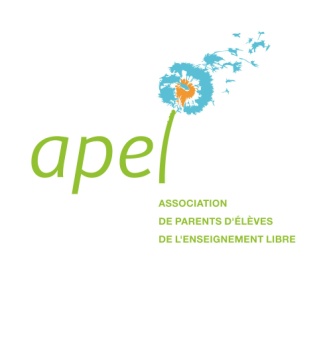 Chers parents,En (ré-) inscrivant votre enfant à St Sauveur, vous rejoignez l’Association des Parents d’Elèves de cette école qui vous accueille avec plaisir !Votre engagement de parents est essentiel pour la dynamique et l’atmosphère de l'école. L’APEL a besoin de votre implication et l’engagement de TOUS pour permettre de vivre l’école autrement :Œuvrer au bien-être des enfants à travers les événements que l’APEL organise et finance tout au long de l’année,Créer une vraie communauté autour de l’école en permettant que des liens se nouent,Être associé pleinement au projet éducatif de l’école et rendre à l'école un peu de ce qu'elle apporte à vos enfants.Outre votre implication concrète dans les activités de l’APEL, votre contribution financière sera également précieuse et permettra à l’association de financer l’aide aux familles en difficulté, des classes de musique, théâtre, des sorties scolaires pour vos enfants, ainsi que des projets d’amélioration du matériel pédagogique ou des locaux.Après 2 années marquées par de multiples contraintes qui ont empêché d’organiser nos traditionnels temps forts et distendu les liens entre parents, il est très important de repartir à la rentrée 2021 avec un nouveau souffle et une équipe de parents nombreuse et motivée ! N’hésitez pas à participer aux réunions de l’APEL et à échanger avec les parents correspondants. Vous rejoindrez ainsi une équipe dynamique et une ambiance sympathique !Vous remerciant de votre coopération et dans la joie de vous retrouver à la prochaine fête,L’APEL St Sauveur